Weekly Checklist   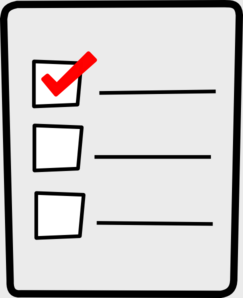 Week of April 13thRequired AssignmentsRequired AssignmentsMath:Video for 12.512.5 Homework (regular OR Challenge)Video for Mid-Chapter ReviewLessons 1-5 QUIZScience:Video for pages 18-23Questions for pages 18-23Reading:Journal promptsGood Morning Sunshine or Miss Morgan’s students do fluencyMain idea videoMain idea quizComprehension CardsLinking verb videoLinking verb quizSocial Studies:Midwest state videoQuestions about the video**Remember to work on your Midwest State Report.  Send me a picture of it when you are done. 